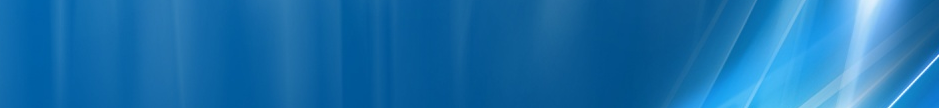 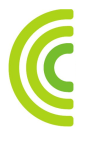 Cosmote are chiar 2 microcell-uri în aceasta zona, destul de aproape unul de altul ! Aceste este pe soseaua Virtutii, catre Nord (deci în sensul opus fata de Plazza Romania) : mergi 250M pâna la prima statie a tramvaiului 41 (iese din pasaj, apoi are statie) si dai peste antenele (tot doua, emit catre Nord/Sud) montate la etajul 2-3 pe fatada unui bloc chiar în fata statiei. Feederi e ca si cum ar intra direct într-unul din apartamente, pe sub geam...BCCHLACCIDTRXDiverse52010009241SFHH564 – H574RAM 73  –  CRO 58BA_List 512 / 514 / 515 / 522 / 525 / 529 / 530 / 531 / 534  |  e5 / e6 / e10 / e13 / e15 / e17 / e18 / e21 / e23RAR4Test 7EAHC  |  2Ter MB2Not BarredT321240BSIC 55MTMS-TXPWR-MAX-CCH0     |30 dBmPRP4DSF22BABS-AG-BLKS-RES2CNCCCH configuration0     |Not CombinedRAI1RAC0CRH6